Проєкт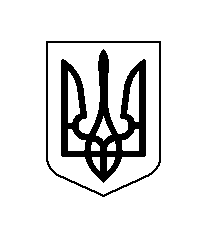 У К Р А Ї Н АХОТИНСЬКА МІСЬКА РАДА7 грудня 2021 р.				                         				м. ХотинПро затвердження технічних документацій із землеустрою та передачі земельних діляноку власністьРозглянувши технічні документації із землеустрою щодо встановлення меж земельних ділянок в натурі (на місцевості), керуючись пунктом 34 частини 1 статті 26 Закону України «Про місцеве самоврядування в Україні», Земельним Кодексом України, Законом України «Про землеустрій» та беручи до уваги рекомендації постійної комісії з питань містобудування, будівництва, земельних відносин та охорони природи, Хотинська міська радаВИРІШИЛА:1. Затвердити технічні документації  із землеустрою щодо встановлення меж земельних ділянок в натурі (на місцевості).	1.1. Передати у власність земельні ділянки громадянам:	1.2. Внести зміни в земельно-облікові документи:2. Затвердити технічну документацію із землеустрою щодо встановлення (відновлення) меж земельних ділянок в натурі (на місцевості), за межами населеного пункту с. Білівці.2.1. Виділити в натурі (на місцевості) земельні ділянки площею  кадастровий номер 7325080400:01:001:0065 та площею  кадастровий номер 7325080400:01:001:0066 власниці земельних ділянок (паїв) Васильковій Тетяні Іванівні для ведення товарного сільськогосподарського виробництва, відповідно до технічної документації із землеустрою.	3. Затвердити технічну документацію із землеустрою щодо інвентаризації земель комунальної власності Хотинської міської ради площею  земельні ділянки запасу (01.17) за межами населеного пункту с. Данківці, кадастровий номер  7325081600:03:002:0196.       3.1. Зареєструвати право комунальної власності на дану земельну ділянку.4.  Контроль за виконанням цього рішення покласти на постійну комісію міської ради з питань  містобудування, будівництва, земельних відносин та охорони природи (В.Юзько).Міський голова 								Андрій ДРАНЧУК17 сесія VIII скликанняРІШЕННЯ №№п\пПрізвище,Ім’я та по батькові,адреса земельної ділянкиЗагальна площа земельної ділянки,га.З них:З них:З них:З них:№п\пПрізвище,Ім’я та по батькові,адреса земельної ділянкиЗагальна площа земельної ділянки,га.02.01 Для будівництва і обслуго вування житлового будинку, господар ських будівель і споруд, га.01.03 Для  ведення особистого селянсь-кого господар-ства, га.01.05 Для індивідуального садівництва, га02.05 Для будівництва індивідуальних  гаражів, га.1Бобик Дмитро Миколайовичс. Круглик, вул. Мічуріна,1502.01 № 7325084400:02:001:0075с. Круглик01.03 № 7325084400:02:001:007401.03 № 7325084400:02:001:007201.03 № 7325084400:02:001:00730,21670,32570,20800,14342Ковальська Любов Федорівнам. Хотин, вул. Антона Мельника,602.01 № 7325010100:01:013:0403м. Хотин, вул. Антона Мельника01.03 № 7325010100:01:019:03600,10000,09773Ганчук Лариса Миколаївнам. Хотин, вул. Суворова,1402.01 № 7325010100:01:010:05970,09344Чебан Зоя Борисівнам. Хотин, вул. Антона Мельника,302.01 № 7325010100:01:013:0408	0,10005Підгірний Дмитро Володимировичм. Хотин, вул. Лисенка,2002.01 № 7325010100:01:012:03240,10006Підлубна Наталія Борисівнам. Хотин, вул. Челюскіна,27А02.01 № 7325010100:01:004:04630,06317Деренюк Марія Петрівна (АТО)За межами населеного пункту с. Крутеньки01.03 № 7325084800:03:003:00181,5000